В связи с кадровыми изменениями1. Внести в распоряжение администрации МР «Печора» от 30 ноября 2018 года № 1488-р «Об утверждении порядка работы и создания муниципальной комиссии по обследованию жилых помещений и общего имущества в многоквартирных домах, в которых проживают инвалиды на территории МО МР «Печора» следующие изменения:  1.1. Приложение 1 к распоряжению изложить в редакции согласно приложению к настоящему распоряжению.  2. Настоящее распоряжение вступает в силу со дня принятия и подлежит размещению на официальном сайте администрации МР «Печора».И.о. главы муниципального района-руководителя администрации                                                                          В.А. Серов                                                                                                                                      Приложение к распоряжению администрации МР «Печора»                                                                                                             от 14.10.2020 года № 788-р                                                                                                                                 «Приложение 1                                                                           к распоряжению администрации МР «Печора»                                                                                                         от 30.11.2020 года № 1488-рСостав муниципальной комиссии по обследованию жилых помещений и общего имущества в многоквартирных домах, в которых проживают инвалиды_______________________________».АДМИНИСТРАЦИЯ МУНИЦИПАЛЬНОГО РАЙОНА «ПЕЧОРА»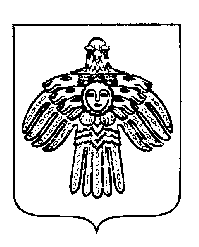 «ПЕЧОРА»  МУНИЦИПАЛЬНÖЙ  РАЙОНСААДМИНИСТРАЦИЯ РАСПОРЯЖЕНИЕТШÖКТÖМРАСПОРЯЖЕНИЕТШÖКТÖМРАСПОРЯЖЕНИЕТШÖКТÖМ« 14 » октября 2020 г.г. Печора,  Республика Коми                                  №  788 - р            О внесении изменений в распоряжение администрации МР «Печора» от 30 ноября 2018 г. № 1488-рГрибанов Р.И.- заместитель руководителя администрации МР «Печора», председатель комиссииУскова Т.Л.- заместитель руководителя администрации МР «Печора», заместитель председателя комиссииФедосеева М.В.- заведующий сектором по социальным вопросам администрации МР «Печора», секретарь комиссииЧлены комиссии:Добротворская Е.В.- главный архитектор администрации МР «Печора»Закиров С.М.- директор МКУ «Управления капитального строительства» МР «Печора»Ивашевская Т.И.- начальник отдела жилищно-коммунального хозяйства  администрации МР «Печора»Коснырнева И.В.-  специалист  отдела градостроительства и  земельных отношений администрации МР «Печора»Лившиц А.Л.- главный эксперт МКУ «Управления капитального строительства» МР «Печора»Пырерко И.Ю.Собянина А.М.- заведующий организационно-консультативным отделением ГБУ РК «Центр по предоставлению государственных услуг в сфере социальной защиты населения г. Печоры  (по согласованию)- начальник отдела экономики и инвестиций администрации МР «Печора».Терентьева Т.И.- председатель Печорской районной организации Коми республиканской организации общероссийской общественной организации «Всероссийское общество инвалидов» (по согласованию)Филиппова Н.Г.- заведующий сектором осуществление муниципального контроля  администрации МР «Печора»Широкая О.А.- заведующий сектором муниципальных программ отдела экономики и инвестиций администрации МР «Печора»Яковина Г.С.- председатель комитета по управлению муниципальной собственностью МР «Печора».